PHILIPPINES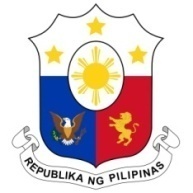 Human Rights Council37th Session of the Working Group on the Universal Periodic Review19 January 2021, Palais des Nations, Geneva, Switzerland NAURUSpeaking Time:   2 minutes Thank you, Chair. The Philippines warmly welcomes the delegation of the Republic of Nauru to the third cycle UPR and thanks it for the presentation of the national report. We laud Nauru’s efforts to address climate change and its adverse effects on people’s livelihood and health, while ensuring that all climate action is guided by its human rights obligations.We also pay attention to Nauru’s efforts to establish concrete measures to better guarantee that the rights of asylum seekers and refugees are upheld, particularly women and children in immigration detention or processing centres.In a constructive spirit, the Philippines presents the following recommendations for consideration by Nauru:Consider the ratification of core international human rights instruments including the ICCPR, ICESCR, ICERD and CMW;Continue to seek capacity-building assistance, guidance, and technical support from the United Nations and regional partners to fulfil its human rights obligations; and Sustain its efforts to ensure that the rights of refugees, particularly women and children, are upheld. We wish Nauru a successful review. Thank you, Chair. END.